Огонь – друг или враг.Я - огонь! Я – друг ребят.
Но когда со мной шалят,
Становлюсь тогда врагом,
И сжигаю все кругом!   В последнее время, к сожалению, выявляется закономерность роста такого стихийного бедствия, как пожар. Виной всему – халатное отношение взрослых. Но нельзя не упомянуть, что виновниками пожаров бывают и дети. Зачастую они не имеют элементарных знаний и правил пожарной безопасности, не умеют вести себя в экстремальных ситуациях. Так, на сегодняшний день, актуальной проблемой является воспитание у детей дошкольного возраста осознанного отношения к себе, как к активному субъекту противопожарной безопасности. Также актуальность связана и с тем, что у детей этого возраста отсутствует защитная психологическая реакция на противопожарную обстановку. Желание постоянно открывать что-то новое, непосредственность часто ставят их перед реальными опасностями. Подсчитано: на тысячу пожаров сто вспыхивает по вине детей, которые становятся  жертвами своего незнания и легкомыслия. Число детей пострадавших от пожара возрастает с каждым годом. Это не может не вызвать тревогу, особенно на фоне повышенной  пожароопасности в нашей стране. Чтобы  сделать отношение ребенка к  этой проблеме осознанным, мы педагоги, в своей работе  с детьми,  большое внимание уделяем вопросами  пожарной безопасности. Читаем различные книги, просматриваем познавательные фильмы, проводить  различные беседы. А на днях, воспитанники старшей группы, вместе с педагогами посетили  «Музей МЧС». Здесь удивлению ребят не было предела,  они с большим интересом рассматривали все экспонаты. Экскурсовод дошколятам рассказал и показал о созидательной  и разрушительной силе одного и того же явления – огня. Ребята поняли, что огонь – друг, благодаря огню жизнь человека стала лучше. Но огонь может стать и врагом, если с ним неправильно обращаться. Надо только знать, что во многих случаях все зависит от самого себя:  станет ли огонь твоим другом или врагом. Это одно из главных правил, которое наши ребята постарались запомнить.  Теперь дошколята знают опасность игр со спичками и что правила пожарной безопасности  необходимо хорошо знать и выполнять. Но если все же случится беда, они знают, что есть определенные правила поведения, позволяющие сохранить жизнь.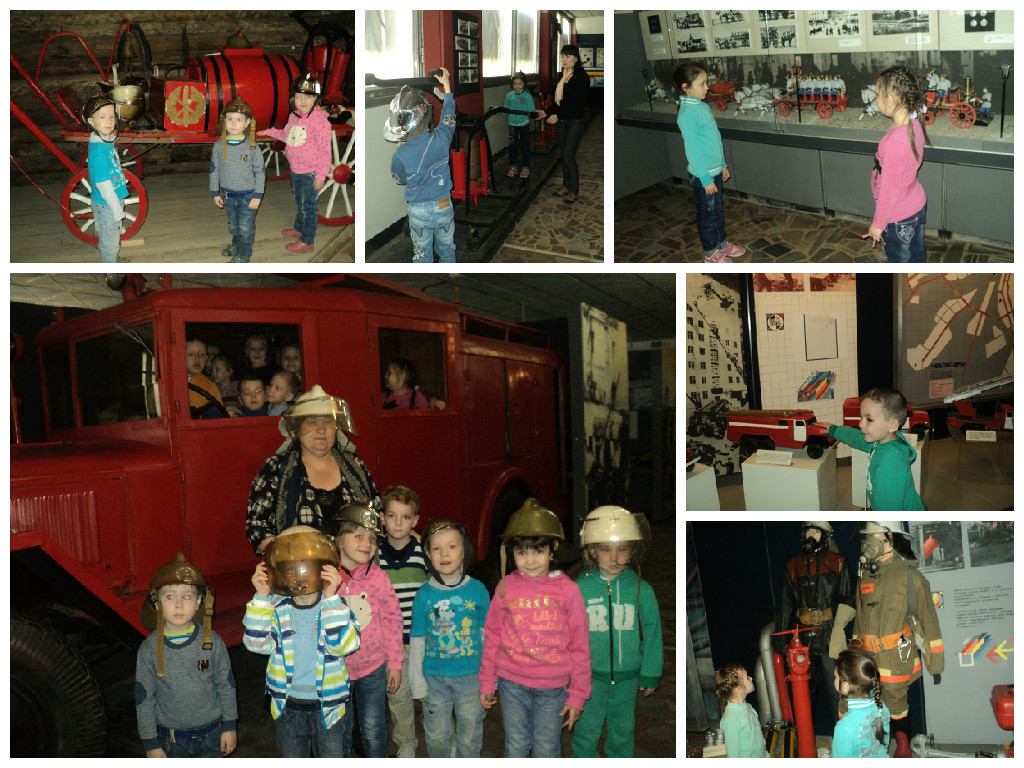 